COLLEGE OF ENGINEERING AND TECHNOLOGY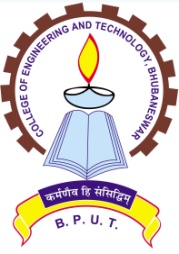 (An Autonomous & Constituent College of BijuPatnaik University of Technology, Odisha)Techno Campus, Ghatikia, PO- Mahalaxmivihar, Bhubaneswar -751029Phone: 0674-2386075 Fax: 0674-2386182---------------------------------------------------------------------------------------------------------------------     Letter No.39 MC/CET                                                        Date12/03/2021QUOTATION CALL NOTICE                  Sealed quotations are invited from registered Contractors having valid GSTIN, PAN and contractor License  for fitting of new wooden door of Non-teak wood (Babul or Acasia of good quality ) frame with waterproof ply in Room No. B-101, D-105 & D-108 and Repairing of wooden door of Non-teak wood (Babul or Acasia of good quality ) frame with waterproof ply in Room No. B-103, C-102 & C-108 of College of Engineering and Technology, Ghatikia, Mahalaxmivihar, Bhubaneswar-751029.         The intenders are required to submit the offer enclosing GSTIN, PAN and contractor License in their quotations as per the format given above. The registered Authorized contractors should write "Quotations for Replacement and Repairing of Doors in CET" in bold capital letters on covered envelops. Cost should specify the basic price and taxes separately. The last date for submission of quotations is 26.03.2021 up to 4.00 PM addressing to the Principal, College of Engineering and Technology, Techno Campus, Ghatikia, Mahalaxmivihar, Bhubaneswar- 751029 by Speed post/Registered post only. Through Hand and Courier service delivery are not accepted. The authority will not responsible for any postal delay. The quotations will not be received after scheduled date and time. Suitable penalty amount will be imposed if the work will not be completed within the stipulated date and time.       The authority reserves the right to reject any or all quotations without assigning any reason thereof.        The interested party can inspect the site at any time during working hours on any working day at their own cost before submission of quotation. No consideration shall be entertained regarding non awareness of the site conditions and constraints after submission of quotation. Terms and Conditions.The cost of the above-mentioned Replacement & Repairing work should be quoted in details.The rate quoted should be inclusive of all taxes without any extra cost like transportation etc.Replacement & Repairing of doors in CET, Bhubaneswar should be made within one month from the date of communication acceptance letter.It will be responsibility of intenders to provide necessary spares consumable which may be required during Replacement & Repairing work at his own cost.The intenders are required to submit the offer along with PAN/GSTIN/Contractor License.The contractor should not be black listed during last three financial years.    Sd/- (PIC, Civil Maintenance)Copy to: i) PA to the Principal CET for kind information.Sl. NoName of  WorkQuantityRate per sq.ft. without GSTTotal priceGST% & costTotal amounti)Fitting of new wooden door :  Non-teak wood (Babul or Acasia of good quality ) frame with waterproof ply in Room No. B-101, D-105 & D-108 ii)Repairing of wooden door : Non-teak wood (Babul or Acasia of good quality ) frame with waterproof ply in Room No. B-103, C-102 & C-108i)Fitting of new wooden door :  Non-teak wood (Babul or Acasia of good quality ) frame with waterproof ply in Room No. B-101, D-105 & D-108 ii)Repairing of wooden door : Non-teak wood (Babul or Acasia of good quality ) frame with waterproof ply in Room No. B-103, C-102 & C-108i)Fitting of new wooden door :  Non-teak wood (Babul or Acasia of good quality ) frame with waterproof ply in Room No. B-101, D-105 & D-108 ii)Repairing of wooden door : Non-teak wood (Babul or Acasia of good quality ) frame with waterproof ply in Room No. B-103, C-102 & C-108i)Fitting of new wooden door :  Non-teak wood (Babul or Acasia of good quality ) frame with waterproof ply in Room No. B-101, D-105 & D-108 ii)Repairing of wooden door : Non-teak wood (Babul or Acasia of good quality ) frame with waterproof ply in Room No. B-103, C-102 & C-108i)Fitting of new wooden door :  Non-teak wood (Babul or Acasia of good quality ) frame with waterproof ply in Room No. B-101, D-105 & D-108 ii)Repairing of wooden door : Non-teak wood (Babul or Acasia of good quality ) frame with waterproof ply in Room No. B-103, C-102 & C-108i)Fitting of new wooden door :  Non-teak wood (Babul or Acasia of good quality ) frame with waterproof ply in Room No. B-101, D-105 & D-108 ii)Repairing of wooden door : Non-teak wood (Babul or Acasia of good quality ) frame with waterproof ply in Room No. B-103, C-102 & C-1081Fitting of new wooden door : Non-teak wood (Babul or Acasia of good quality ) frame with waterproof plyRoom No. B-101, D-105 & D-10896 sq.ft 2Repairing of wooden door : Non-teak wood (Babul or Acasia of good quality ) frame with waterproof plyRoom No. B-103, C-102 & C-10890sq.ft 